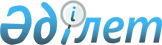 О выделении средств из резерва Правительства Республики КазахстанПостановление Правительства Республики Казахстан от 25 марта 2009 года № 400



      Правительство Республики Казахстан 

ПОСТАНОВЛЯЕТ:






      1. Выделить Министерству по чрезвычайным ситуациям Республики Казахстан из резерва Правительства Республики Казахстан, предусмотренного в республиканском бюджете на 2009 год на ликвидацию чрезвычайных ситуаций природного и техногенного характера, средства в виде целевых текущих трансфертов в сумме 451351 600 (четыреста пятьдесят один миллион триста пятьдесят одна тысяча шестьсот) тенге для перечисления акимату Восточно-Казахстанской области на проведение первоочередных мероприятий по ликвидации чрезвычайных ситуаций весеннего паводкового периода 2009 года.





      2. Министерству финансов Республики Казахстан осуществить контроль за целевым использованием выделенных средств.





      3. Настоящее постановление вводится в действие со дня подписания.

      

Премьер-Министр




      Республики Казахстан                       К. Масимов


					© 2012. РГП на ПХВ «Институт законодательства и правовой информации Республики Казахстан» Министерства юстиции Республики Казахстан
				